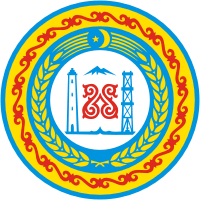 АДМИНИСТРАЦИЯШАТОЙСКОГО МУНИЦИПАЛЬНОГО РАЙОНАЧЕЧЕНСКОЙ РЕСПУБЛИКИПРОТОКОЛпланового совещания у главы администрацииШатойского муниципального района  Ш.Ш. Чабагаеваот « 05 »  02.  2019 года                   с. Шатой                                                        № 03ПРИСУТСТВОВАЛИ:1. Заместители главы администрации Шатойского муниципального района М.М. Басханов, И.З. Капланов.                         2. Начальники отделов  администрации Шатойского муниципального района.                3. Главы администраций сельских поселений, руководители организаций и учреждений  Шатойского муниципального района.ПОВЕСТКА ДНЯ:1. Общественно-политическая и социально-экономическая обстановка в Шатойском муниципальном районе.Докладчики:  ОМВД России в Шатойском районе Чеченской Республики, главы администраций сельских поселений района.2. Рассмотрение итогов выполнения программы строительно-восстановительных работ по объектам экономики и социальной сферы Шатойского муниципального района.Докладчик: начальник межотраслевого отдела администрации района  Баканаев М.А. 3. О результатах выполнения плана социально-экономического развития и восстановления Шатойского муниципального района за 2018 год и ознакомление с перспективным планом на 2019 год. Докладчик: заместитель главы администрации района Х.А. Демильханова. 4. Отчёт начальника Шатойского райфинуправления об исполнении бюджета за 2018 год.Докладчик: начальник Шатойского райфинуправления Л.М. Текмирбулатов.5. О ходе исполнения протокольных поручений, Главы Чеченской Республики, Председателя Правительства Чеченской Республики, Руководителя Администрации Главы и Правительства Чеченской Республики и главы администрации Шатойского муниципального района.Докладчик: начальник общего отдела администрации района С.М. Джангириева.6. Прочие вопросы.1        1. СЛУШАЛИ:        Об общественно-политической и социально-экономической обстановке на территории Шатойского муницпального района. Глав администраций сельских поселений, представителя отдела МВД Росс в Шатойском районе Чеченской Республики.ВЫСТУПИЛИ:         С короткими (устными) отчетами выступили главы администраций сельских поселений, по их словам в настоящее время на подведомственных им территориях обстановка стабильная и контролируема.       В ходе обсуждения данного вопроса Ш.Ш. Чабагаев отметил, что, главам администраций сельских поселений и представителям правоохранительных органов необходимо сохранять бдительность и проводить на постоянной основе профилактическую работу с сельчанами с целью предупреждения различных чрезвычайных происшествий.                  РЕШИЛИ:1. Принять к сведению устную информацию глав администраций сельских поселений и представителя ОМВД России в Шатойском районе Чеченской Республики, об общественно-политической и социально-экономической обстановке в Шатойском муниципальном районе.2. СЛУШАЛИ:     Рассмотрение итогов выполнения программы строительно-восстановительных работ по объектам экономики и социальной сферы Шатойского муниципального района Начальника межотраслевого отдела администрации района М.А. Баканаева (отчёт прилагается).           В своём докладе М.А. Баканаев перечислил наиболее значимые объекты, введённые в Шатойском районе в эксплуатацию в 2018 году. Он также проинформировал присутствующих об объектах, заложенных в районе в минувшем году и планируемых к сдаче в текущем 2019 году. Далее он отметил, что проблемными вопросами для района, вследствие нехватки финансовых средств в бюджете муниципалитета, остаются вопросы строительства в различных сельских поселениях объектов социального и коммунального назначения.        Во время обсуждения данного вопроса глава администрации района Ш.Ш. Чабагаев подчеркнул, что, несмотря на некоторые имеющиеся в районе в этом направлении проблемы, в районе будут приняты все меры для решения стоящих перед районом задач в сфере строительства необходимых объектов. РЕШИЛИ:2.1. Принять к сведению отчёт начальника межотраслевого отдела администрации района М.А. Баканаева. 23. СЛУШАЛИ: О результатах выполнения плана социально-экономического развития и восстановления Шатойского муниципального района за 2018 год и ознакомление с перспективным планом на 2019 год. Заместителя главы администрации района М.М. Басханова (отчёт прилагается).        Заместитель главы администрации района М.М. Басханов, подробно, с приведением конкретных цифр, обрисовал картину социально-экономического развития Шатойского муниципального района в минувшем 2018 году. Он подчеркнул, что, несмотря на некоторые проблемы, связанные с дефицитом средств, в районе в прошлом году отчётливо просматривались позитивные процессы в этой важной сфере.         Далее он ознакомил участников совещания с перспективным планом развития района на 2019 год, который охватывает все сферы жизни Шатойского муниципального района.      РЕШИЛИ:	 1. Принять к сведению отчёт заместителя главы администрации района М.М. Басханова. 4. СЛУШАЛИ:       Отчёт начальника Шатойского райфинуправления об исполнении бюджета за 2018 год.Начальника Шатойского райфинуправления Л.М. Темирбулатова (отчёт прилагается).       Темирбулатов Л.М. представил развёрнутый анализ финансовых результатов деятельности Шатойского муниципального района.        Он проинформировал присутствующих о том, что в минувшем 2018 году исполнение кассового плана по собственным доходам консолидированного бюджета составил 102,7%. В то же время, план по расходам бюджета выполнен на 97,6%. Отметил: - здесь сказалось и то, что Минфин ЧР недофинансировал бюджет Шатойского района по статье безвозмездных поступлений на сумму более 12 млн. рублей. В завершение своего отчёта, начальник райфинуправления предложил ряд мер, призванных увеличить доходы районного бюджета.       Подводя итоги отчёта начальника райфинуправления, глава администрации Шатойского муниципального района Ш.Ш. Чабагаев поручил финансистам строго проследить за тем, чтобы все организации и учреждения района своевременно получили средства на зарплату и оплату коммунальных услуг. 35. СЛУШАЛИ:        Заместителя главы администрации Шатойского муниицпального района М.М. Басханова, о ходе исполнения протокольных поручений Главы Чеченской Республики, Преседателя Правительства Чеченской Республики, Руководителя Администрации Главы и Правительства Чеченской Республики и главы администрации Шатойского муниципального района.РЕШИЛИ:1. Принять к сведению информацию заместителя главы администрации Шатойского муниицпального района М.М. Басханова, о ходе исполнения протокольных поручений Главы Чеченской Республики, Преседателя Правительства Чеченской Республики, Руководителя Администрации Главы и Правительства Чеченской Республики и главы администрации Шатойского муниципального района.6. Прочие вопросы:        Были затронуты вопросы своевременной оплаты коммунальных услуг. Глава администрации Шатойского муниципального района Ш.Ш. Чабагаев, обратил внимание на образовавшейся задолженности по оплате  коммунальных услуг в Памятойском СДК.   Подчеркнул, что данные вопросы необходимо держать на постоянном контроле.РЕШИЛИ: 6.1. Выяснить причину образования задолженности по коммунальным услугам (свет, газ) за период 2015-2016 гг. по Памятойскому сельскому Дому культуры и погасить образовавшуюся задолженность в срок до 01.03.2019 года.Ответственные: Глава администрации Памятойского сельского поселения Джатаев З.Х., начальник отдела культуры Шатойского муниципального района Эльмурзаева З.У.               Председатель 						             Чабагаев Ш.Ш.          Секретарь 							              Мантуев С.А.4